Rotary Club of Carleton Place  & Mississippi Mills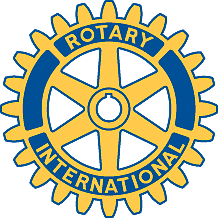       Bulletin: October 18, 2006                MEETING OF  OCTOBER 17In the absence of Brenda, Fraser chaired the meeting which consisted of 16 of our 17 members. Giving Brenda an attendance credit for a recent stint at bingo means we can report 100% attendance for this week! We were also honoured with the presence of Kathy Scantlebury who, as is the case with all of her visits, was able to make a great contribution to our business meeting.With regard to “Business Arising” Bob reported that C.P. municipal officials had no difficulty with the Club sponsoring the “Back the Track” lottery but they cautioned us that it would then be our lottery and we would be exposed to any losses or liabilities. David McGlade noted that he would be receiving a written undertaking from those requesting our assistance to cover all net costs. With that assurance in hand the Club will be prepared to proceed. Brian provided additional information regarding the “Just Because” rose sale and a motion was approved authorizing him to proceed with the printing of the order forms and posters. It was agreed that some advertising would be essential and that most of the recipients of the roses would still be “surprised” to receive them. Packaging would take place on the evening of Thursday, November 16 for deliveries to be made to offices and on Friday the 17th for deliveries to be made on the 18th. Each Rotarian would be responsible for the delivery and payment for his/her orders. A proposal that each member commit to 5 dozen roses was discussed but not voted on.With regard to New Business Allan M. was unanimously elected as Chair and sole member of the “Coat Rack Committee” and a proposal was put forward by two Past Presidents (who shall be nameless but who always sit in the back pew) calling for a $1 fee per coat. It was soundly defeated. Gordon and George reported on the District 7040 Conference and it was agreed that at some future date we should invite Bill Gray of the Kingston Club to come and speak to us re the “Shelter Box” program that can respond within hours to natural disasters around the world. Bernie reminded us that we will have to make an early decision regarding a Christmas Dinner for seniors in order to book a room. Last, but far from least, Debbie was informally inducted into the Club by being presented with the dusty name tag she reluctantly gave up back in July of 2003. Formal induction will take place next week.CLUB ACTIVITIES: Next week’s speaker will be Rod Black who will tell us about the local fire department and our volunteer firefighters.The postponed Executive Committee meeting will follow the October 24 regular meeting.Highway Clean-Up, 9 am this Saturday at Kelly’s Loft. If you can walk you can help. Please come and bring your gloves!